Nombre: __________________________________________________ Curso: _______________Período de entreguerrasComenzaremos con una línea de tiempo                 Período de entreguerras            1900                                                                                   1950          Análisis de texto. Lee cuidadosamente el siguiente documento y responde las                                                           preguntas que se te formulan 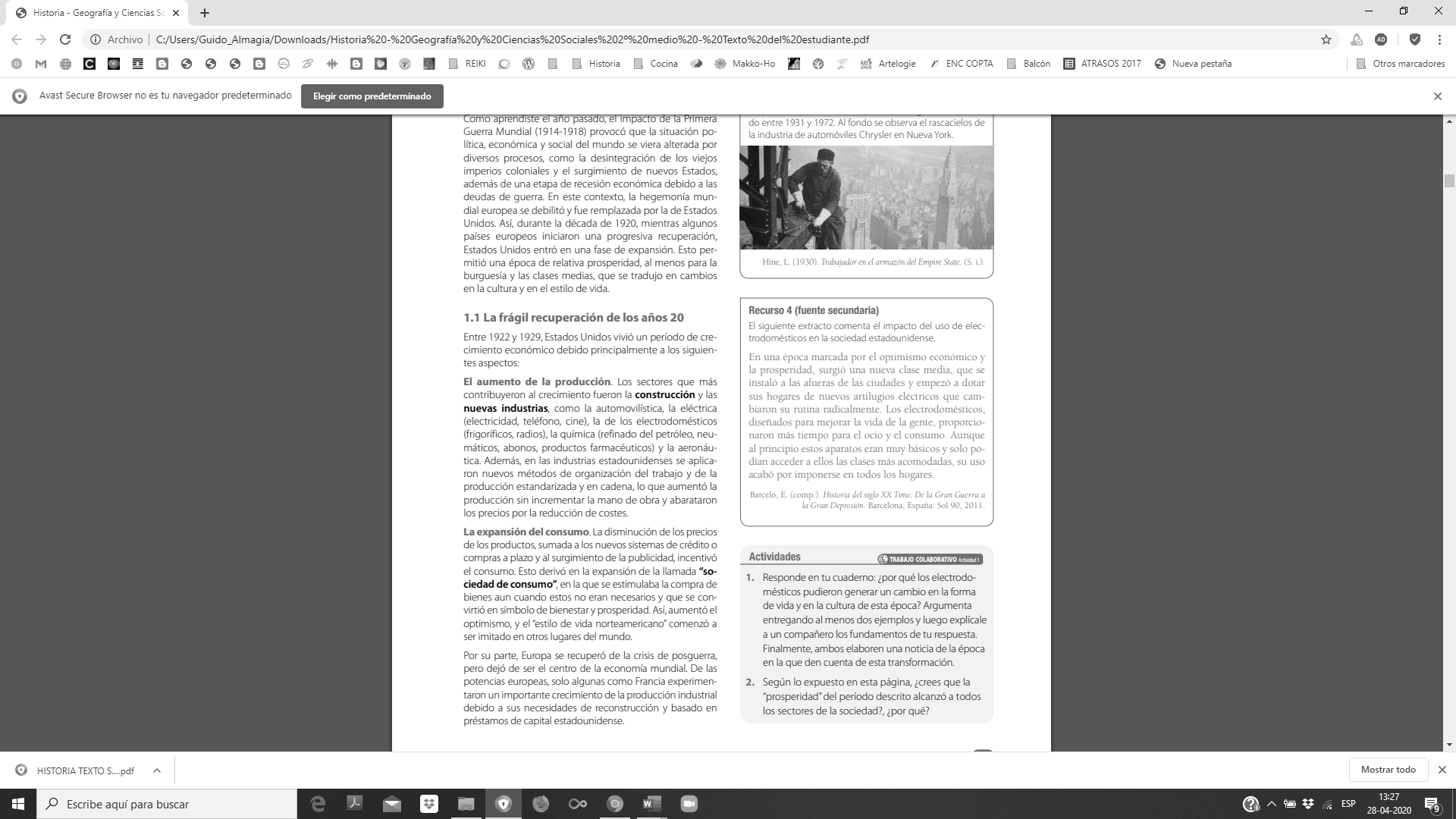 Análisis de texto e imágen. Lee cuidadosamente el siguiente documento yobserva la imagen  antes de responder las  preguntas que se te formulan.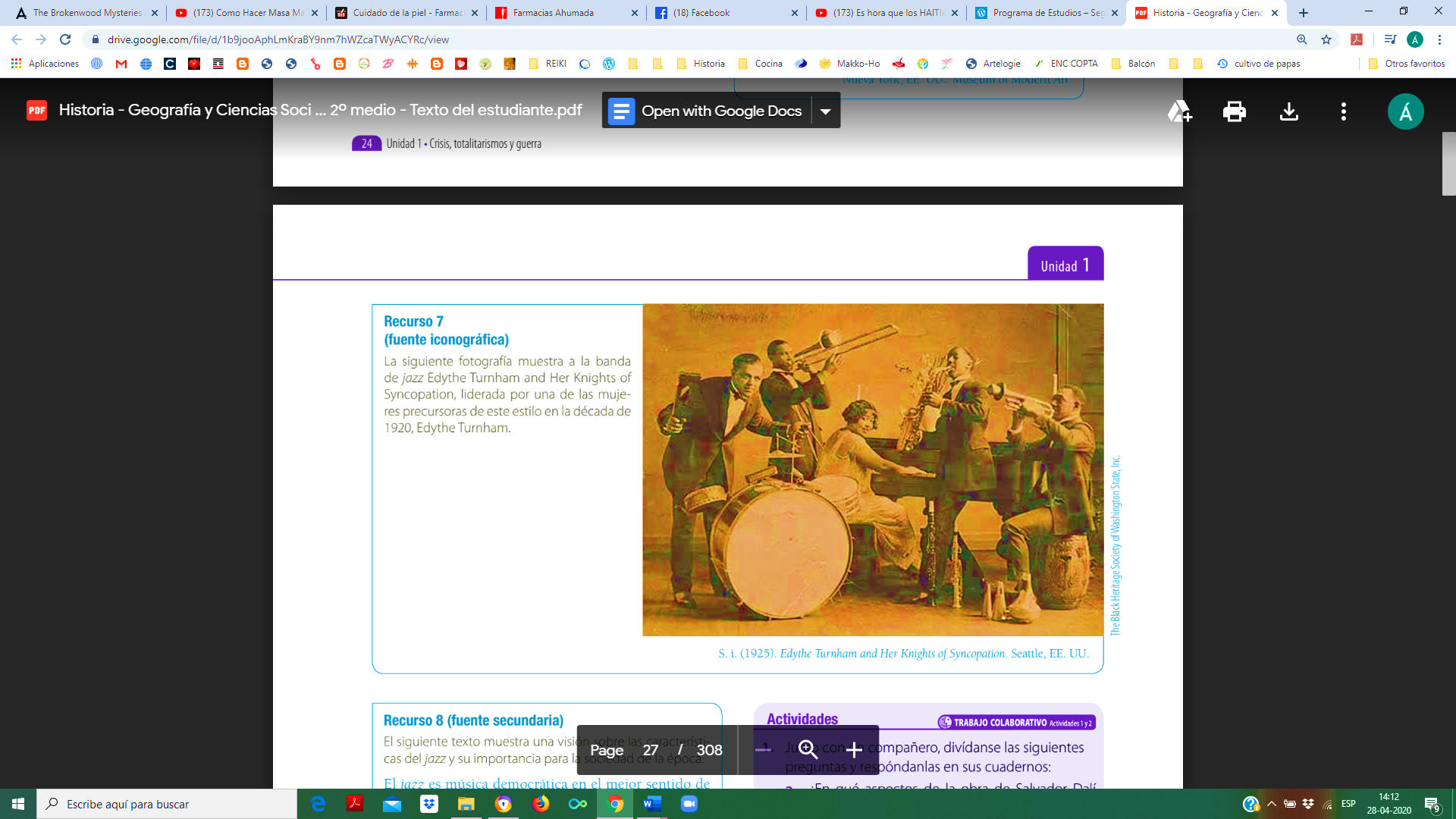 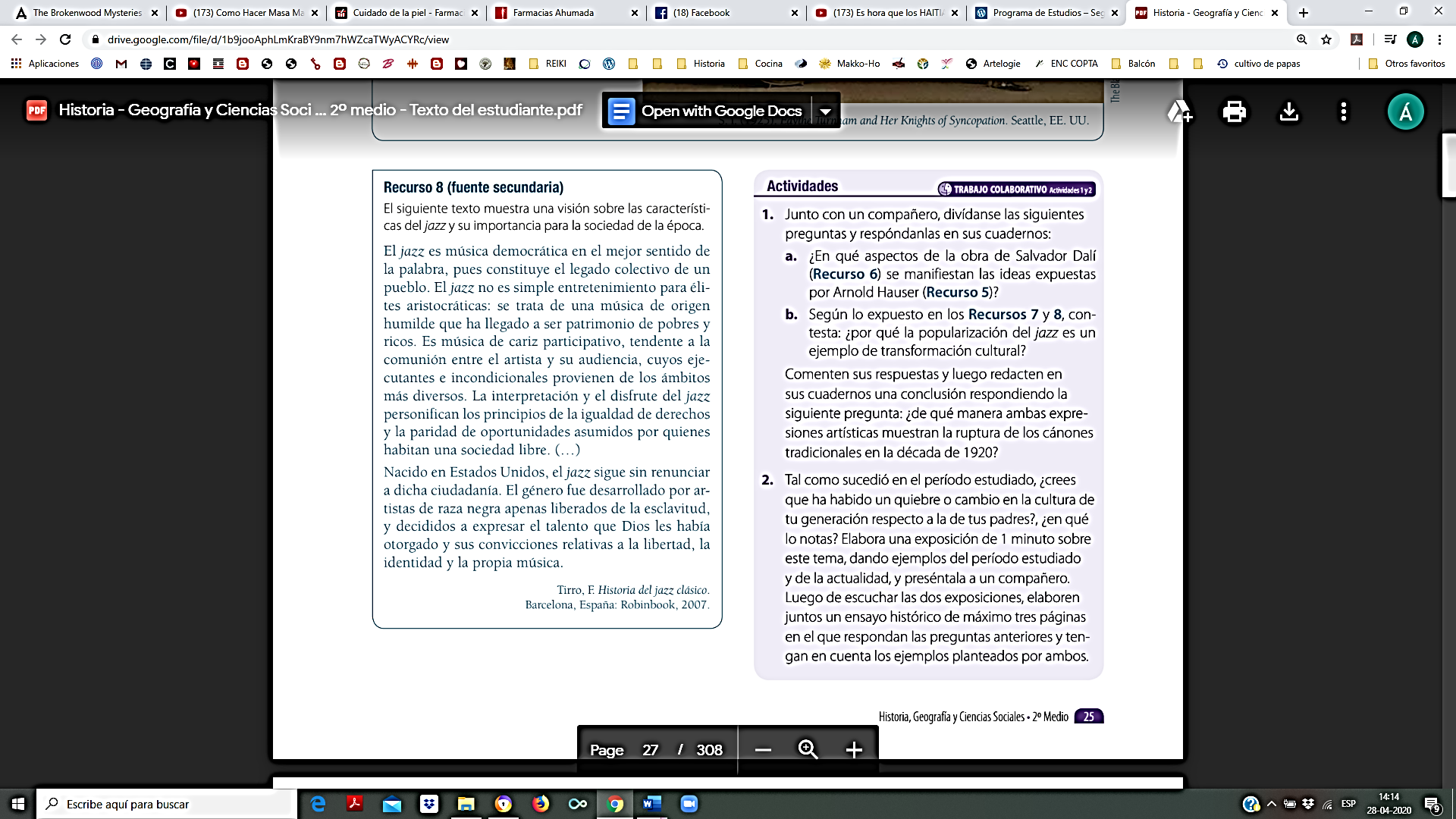 Guía de Trabajo FormativaHistoria y Ciencias Sociales, 2º MedioI Unidad: Crisis, totalitarismos y guerra Período de entreguerras. 1ª parteLocalización espacial e interpretación de fuentes gráficas.Objetivo(s) de Aprendizaje(s)  Objetivo(s) de Evaluación  Indicador(es) de evaluación  OA 1. Unidad 1Relacionar la transformación cultural del período de entreguerras con la ruptura de los cánones culturales y estéticos tradicionales, y reconocer cómo se manifestó en las vanguardias artísticas (por ejemplo, el dadaísmo, el surrealismo, el jazz, la moda, entre otros) y en la aparición de una cultura de masas (cine, radio, publicidad, prensa, deporte).Los Estudiantes son capaces de interpretar diversas fuentes históricas.Caracterizar los cambios culturales que trae el fin de la Primera Guerra MundialVincular  los movimientos de vanguardia artística (el dadaísmo, el surrealismo, el jazz, la moda) con el proceso de ruptura cultural propia del contexto, con el fin de comprender los diversos ritmos del tiempo histórico.Relacionar las vanguardias artísticas con la aparición de una cultura de masas, valorando la proyección al presente del cine, radio, publicidad y prensa.Investiga las fechas de las dos Guerras Mundiales y anótalas en cada recuadro¿A qué siglo corresponde la línea de tiempo?¿Qué escala tiene la línea considerando cada espacio como un centímetro?¿Qué fechas enmarcarían el período de entreguerras?Inventa un título al párrafo.¿Qué fuente es según su tiempo?Señala respecto al texto:Autor:Título:¿Qué electrodomésticos imaginas tu son los primeros en masificarse?¿Qué cambios podrían generar los electrodomésticos en la vida de las personas?¿Quiénes serían los beneficiados con la prosperidad señalada? ¿Por qué?¿Por qué el texto califica al jazz como música democrática?¿Por qué el texto califica al jazz como música democrática?¿Qué relación (es) encuentras entre el texto y la foto?¿Qué relación (es) encuentras entre el texto y la foto?¿Qué relación  puedes realizar entre el texto y la foto del jazz con el texto de los electrodomésticos?¿Qué relación  puedes realizar entre el texto y la foto del jazz con el texto de los electrodomésticos?TextoImágenInventa un título al párrafo.Señala respecto a la imagen:Título:¿Qué fuente es según su tiempo?Fecha:Ubicación espacial:Señala respecto al texto:Autor:3¿Qué fuente es según su tiempo?Título: